за среду25.03.2020 г.Наименование учебной дисциплины/МДКФИО преподавателяЗадание для самостоятельной работы студентовза среду25.03.2020 г.1 курс1 курс1 курсза среду25.03.2020 г.ШрифтСергиенко А.В.Художественно-пластические качества шрифтаза среду25.03.2020 г.Английский яз гр.1.5. Игнатова Т.П. Домашнее задание  в группе вконтакте club103760072за среду25.03.2020 г.Сред.исп.диз.-пр.Короткова Е.О.Задание: изготовить макет каркасной модели куба. Вариативно: полностью каркас, 1/2 или 1/4 (ватман). Чертеж/биговка/сборка. Размер: 12*12 см. Уделить особое внимание качеству исполнения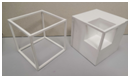 за среду25.03.2020 г.Физ. культураПшеницына Г.А.Изучить тему, используя интернет-ресурсы - “Коми национальные игры и состязания”.за среду25.03.2020 г.2 курс2 курс2 курсза среду25.03.2020 г.Английский яз гр.2.4. Игнатова Т.П.Домашнее задание  в группе вконтакте club103760072за среду25.03.2020 г.Дизайн-проект.Сергиенко А.В.за среду25.03.2020 г.ЛитератураМеркель Н.К.Сочинение: В чём трагедия Григория Мелехова? ПЕРЕСЛАТЬ НА ЭЛ, ПОЧТУза среду25.03.2020 г.Рисунок доп.Короткова Е.О.Автопортрет в 3-4 тона монохромно или сепия. Формат - А/3. Техника выполнения: гуашь, темпера или компьютерная графика. Файлы отправить вК в формате JPGза среду25.03.2020 г.Информатика Ордин А.О.Практическая работа “Создание анимации” https://cloud.mail.ru/public/4suS/47rTptNmz за среду25.03.2020 г.3 курс3 курс3 курсза среду25.03.2020 г.История искусствРузова СМ.Конспект “Русское искусство II пол. 18 века” (архитектура скульптура. Посмотреть видеофильм “Растрелли”.за среду25.03.2020 г.Русск. яз и культ речиМеркель Н.К.Синтаксис научного стиля.за среду25.03.2020 г. Методика преп. творч. дисц.Кубик С.П.Темы рефератов:https://drive.google.com/open?id=1T88tUSLN2Qgo9iJ70OH6bXlRk282VaXAза среду25.03.2020 г.Рисунок доп.Ласкина Г.Н.продолжить работу над рисунком фигуры человека